МБОУ «МАРШАЛЬСКАЯ СОШ»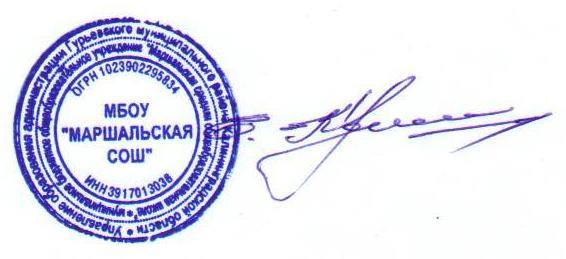                                                                                                                                                             УТВЕРЖДАЮ:директор МБОУ «Маршальская СОШ»______________ С.Е. Корниенко.17.03. 2017 годПоложениео муниципальном творческом конкурсе шедевров из бросового материала «Хлам – Арт».Общие положения1.1. Положение о муниципальном творческом конкурсе шедевров из бросового материала «Хлам - Арт» (далее - Конкурс) разработано и утверждено МБОУ «Маршальская СОШ» в целях приобщения детей разных возрастов к различным видам творчества, к раскрытию их творческого потенциала, а также возможности самореализации как детей, так и педагогов. 1.2. Организация и проведение Конкурса строится на принципах общедоступности, свободного развития личности, свободного творческого самовыражения, защиты прав и интересов участников Конкурса. 1.3. Цели и задачи Конкурса: - привлечения внимания к проблеме увеличения количества  бытовых отходов;- изучения причин возникновения экологических проблем, связанных с избыточным накоплением бытовых отходов;- разработка методов и технологий использования вторичных отходов и материалов;- воспитания бережного и внимательного отношения к природе, повышение экологической культуры детей и молодёжи;- объединение различных творческих кружков,  использующих  вторичные материалы  и отходы для развития народных ремесел и творчества.Задачи конкурса:- способствовать развитию неравнодушного, бережного отношения к природе и окружающей  среде;- сформировать у детей и взрослых творческий эколого-хозяйственный подход к вторичному использованию бытовых отходов; -  показать возможности нового использования бытовых отходов  в быту;2. Участники Конкурса2.1. К участию в Конкурсе  допускаются все желающие 2 – 7 классов, обучающиеся в общеобразовательных учреждениях Гурьевского городского округа, не более 2-х творческих работ в каждой номинации от каждого общеобразовательного учреждения. 3.2. Участники конкурса приезжают с готовыми работами и подготовленным материалом к защите творческих работ (презентация - не более 10 слайдов, видеофильм – 3-5 мин., и т.п.).3. Номинации Конкурса3.1.Конкурс проводится по следующим номинациям:1) поделки из бросового материала (обучающихся 2-4 классов);2) костюм из бросового материала (обучающихся 5-7 классов).4. Время и место проведения Конкурса4.1. Конкурс проводится 14 апреля 2017 г. в 10:00 ч.  на базе МБОУ «Маршальская СОШ». 4.2. Заявки на участие в конкурсе принимаются до 11 апреля 2017 года по электронному адресу school78@yandex.ru по установленной форме  (приложение №1).4.3. Заявки на участие, поступившие в Оргкомитет после 11 апреля 2017 г., не рассматриваются.Телефоны для справок: 8-905-247-05-35 или 8-4012-13-92-34  – Корниенко Елена Михайловна, заместитель директора по ВР.5. Условия проведения  Конкурса5.1 Конкурс  проводится в 3 этапа      1 этап – Вводная часть;      2 этап – Защита творческих работ;      3 этап – Подведение итогов.6. Требования к оформлению творческих работ Конкурса6.1. Творческие работы в стиле «Хлам - Арт» – это панно, скульптуры и архитектурные композиции, украшения цветников, ландшафтных горок, ограждений и другие полезные в быту вещи, выполненные из твердых бытовых отходов (пластик, полиэтилен,  дерево, резина, стекло, металл, и др.).Работы должны быть выполнены из безопасных, прочных и водостойких материалов. 6.2. К каждой творческой работе должна быть приложена этикетка с указанием:1) номинации конкурса;2) названия работы;3) материалов, из которых она изготовлена;4) Ф.И.О. автора творческой работы.5) класс, название образовательного учреждения, Ф.И.О. и должность руководителя. 7. Подведение итогов и награждение победителей Конкурса7.1. Оценка работ проводится составом жюри Конкурса, которое определяет победителей конкурса, руководствуясь следующими критериями оценки:1) соответствие теме конкурса;2) оригинальность сюжета и композиции;3) художественная выразительность;4) эстетичность, качество исполнения;5) практичность, оригинальность выбора материала, способа изготовления и применения.6) защита  творческой работы.Работы не соответствующие условиям и тематике Конкурса не принимаются и не рассматриваются.7.2. Победители и лауреаты Конкурса награждаются дипломами – 1место; грамотами - 2, 3 место. Участники в каждой номинации Конкурса будут поощрены сертификатами.Итоги Конкурса будут опубликованы на сайте http://schoolmarshalsk.ucoz.ru/.7.3. Оргкомитет Акции находится по адресу: муниципальное бюджетное общеобразовательное учреждение«Маршальская средняя общеобразовательная школа»238317 Калининградская область, Гурьевский городской округ, пос. Маршальское, ул. Школьная, тел./факс (840151) 3-92-34 E-mail: school78@yandex.ru    ЗАЯВКАна участие в муниципальном творческом конкурсе шедевров из бросового материала «Хлам – Арт».____________________________________________________________ (полное наименование общеобразовательного учреждения)____________________                                                         ______________           (подпись)                                                                                                             (Ф.И.О. руководителя)контактный телефон: ___________          e-mail: __________             Дата: «___» ___________ 2017 г.Приложение 1Номинация КонкурсаФ.И. автора творческой работыКласс  участникаНазвание творческой работыМатериалы, из которых изготовлена творческая работаФ.И.О. руководителя 